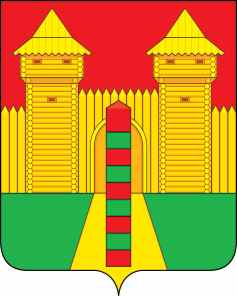 АДМИНИСТРАЦИЯ  МУНИЦИПАЛЬНОГО  ОБРАЗОВАНИЯ«ШУМЯЧСКИЙ  РАЙОН» СМОЛЕНСКОЙ  ОБЛАСТИРАСПОРЯЖЕНИЕот 14.12.2021г. № 442-р         п. ШумячиВ соответствии с Уставом Шумячского городского поселения  1. Внести в Совет депутатов Шумячского городского поселения проект               решения «Об утверждении перечня индикативных показателей, применяемых при осуществлении муниципального контроля на автомобильном транспорте, городском наземном электрическом транспорте и в дорожном хозяйстве в границах Шумячского городского поселения».2. Назначить начальника Отдела городского хозяйства Администрации                      муниципального образования «Шумячский район» Смоленской области                              Павлюченкову Л.А. официальным представителем при рассмотрении Советом                    депутатов Шумячского городского поселения проекта решения «Об утверждении                перечня индикативных показателей, применяемых при осуществлении                                 муниципального контроля на автомобильном транспорте, городском наземном                  электрическом транспорте и в дорожном хозяйстве в границах Шумячского                     городского поселения».Глава муниципального образования «Шумячский район» Смоленской области                                              А.Н. ВасильевО внесении в Совет депутатов                       Шумячского городского поселения проекта решения «Об утверждении перечня индикативных показателей, применяемых при осуществлении                муниципального контроля на                          автомобильном транспорте,                           городском наземном электрическом транспорте и в дорожном хозяйстве в границах Шумячского городского               поселения» 